Name:______________________________________________________              Date: ______________Construct a graph that represents the information presented in the table below.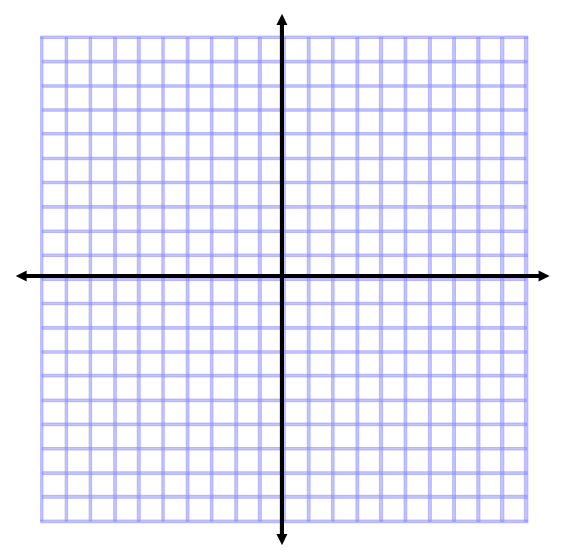 1.  Describe the relationship in the table and graph above. 2.  Describe the rate of change in the table and graph above.XY-21-13051729311